Výlet pro kluky a tatínky 29. 10. 2019  – p ř i h l á š k aJméno ……………………………………… datum narození …………… bydliště ……………………………………………………………tel. ………………………………………………………………………………       e-mail: ………………………………………………………      Přihlášku odevzdejte spolu s částkou 430 Kč /děti do 15 let/ nebo 740 /dospělí/ do DDM Jednička nejpozději do 21. 10. 2019.!                                                                                       podpis rodičů účastníka/účastníka …………………………………….. - - - - - - - - - - - - - - - - - - - - - - - - - - - - - - - - - - - - - zde odstřihnout - - - - - - - - - - - - - - - - - - - - - - - - - - - - - - - Sraz účastníků v úterý 29. 10. 2019 v 7.50  na autobusovém nádraží ve Dvoře Králové n. L.,                                          návrat tamtéž v 19.45S sebou: 		občerstvení /počítáme se zastávkou na oběd v restauraci/, pláštěnku nebo deštník, průkaz pojištěnce nebo jeho kopii, drobné kapesné, dobrou náladu, lovci vizitek turistický deník; oblečení zvolte dle počasíProgram: 	Národní technické muzeum – výstava Století se značkou Aero, přesun do Dejvic na oběd (zarezervuji jednu z vyzkoušených restaurací s dostupnými cenami – oběd si vyberete dle chuti – není v ceně zájezdu), přejezd metrem na Václavské náměstí – Národní muzeum – výstavka Rytíři nebes, prohlídka části nově opravené budovy muzea, kostra velryby…, posezení v Restauraci Výtopna – studené nápoje přiváží na stůl vláčky modelové železnice. /Možnost drobné programové změny/Další informace a dotazy: vladimir.jiricka@ddmdvurkralove.cz, tel. 775 621 550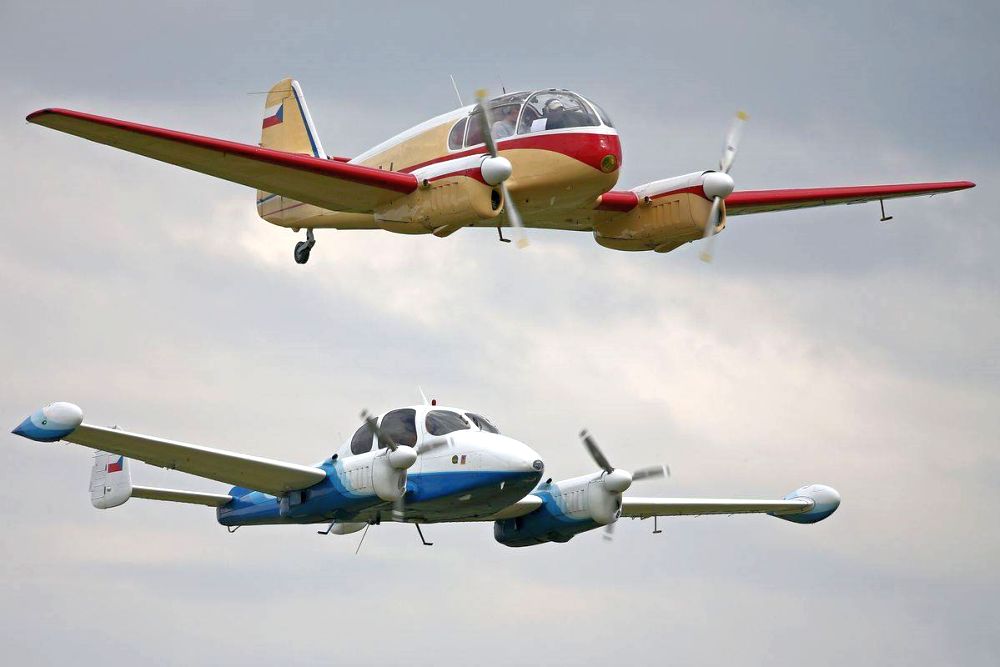 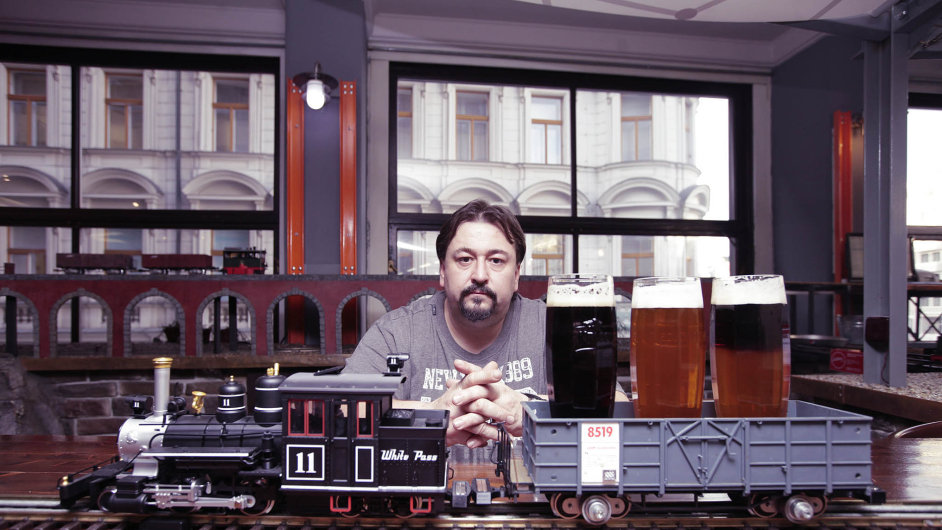 